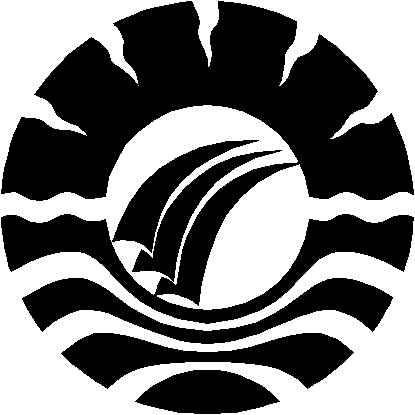 PENGGUNAAN  MEDIA GAMBAR ANIMASI UNTUK MENINGKATKAN       KEMAMPUAN MEMBACA PERMULAAN PADA MURID TUNARUNGU KELAS DASAR II DI SLB NEGERI PEMBINA TINGKAT  PROVINSI  SULAWESI - SELATANSKRIPSIDiajukan Kepada Fakultas Ilmu Pendidikan Universitas Negeri Makassar Untuk MemenuhiSebagian Persyaratan Memperoleh Gelar Sarjana Pendidikan (S.Pd)ROSDIANANIM. 084504009JURUSAN PENDIDIKAN LUAR BIASA FAKULTAS  ILMU PENDIDIKAN UNIVERSITAS NEGERI MAKASAR2012PERSETUJUAN PEMBIMBINGJUDUL :     		“PENGGUNAAN MEDIA GAMBAR ANIMASI UNTUK MENINGKATKAN  KEMAMPUAN MEMBACA PERMULAAN PADA MURID TUNARUNGU KELAS DASAR II DI SLB NEGERI PEMBINA TINGKAT PROVINSI SULAWESI-SELATAN.”Atas nama :Nama			:  ROSDIANANomor Stambuk	:  084 504 009Jurusan/Prodi		:  Pendidikan Luar BiasaFakultas		:  Ilmu PendidikanSetelah diperiksa, diteliti dan dilaksanakan ujian skripsi pada hari senin tanggal 29 Oktober 2012, maka dinyatakan LULUS.           						     Makassar,    November 2012             Pembimbing I					   Pembimbing IIDrs. Mufa’adi, M. Si.				Drs. Mustafa, M. Si.	                                                                           Nip. 19561224 198503 1 005			NIP. 19660525 199203 1 002                  		Disahkan :Ketua Jurusan/Prodi Pendidikan Luar BiasaDr. Triyanto Pristiwaluyo, M.Pd.NIP. 19590805 198503 1 005PENGESAHAN UJIAN SKRIPSISkripsi telah di terima oleh Panitia Ujian Skripsi dengan SK Dekan No.      7087/UN36.4/PP/2012 dan telah di adakan ujian skripsi pada Tanggal 29 Oktober 2012, dan dinyatakan lulus oleh panitia ujian skripsi Fakultas ilmu Pendidikan Universitas Negeri Makassar. Selanjutnya dinyatakan memenuhi persyaratan dalam memperoleh gelar Sarjana Pendidikan (S. Pd) pada Jurusan Pendidikan Luar Biasa (PLB) pada tahun akademik 2012/2013.Disahkan OlehP.D.Bidang Akademik FIP UNMDrs. M. Ali Latif Amri, M.PdNIP. 19611231 198702 1 045Panitia Ujian :1. Ketua  	:	Drs. Muh. Faisal, M.Pd	(…………………….)2. Sekertaris	:	Drs. Nahrawi, M.Si	(…………………….)3. pembimbing I	:	Drs. Mufa’adi, M.Si 	(…………………….)4. Pembimbing II	:	Drs. Mustafa , M. Si	(…………………….)5. Penguji I	:	Prof. Dr. H. Abd. Hadis, M.Pd	(……………….…….)6. penguji II 	:	Dr. Abdullah Sinring, M.Pd                 (…………………….)MOTO DAN PERUNTUKAN                                 Orang-orang yang melontarka kritik bagi kita,          pada hakikatnya adalah                                          Pengawal jiwa kita, bekerja                              tanpa bayaran.(Sumber: www.kumpulan kata-kata bijak.com )Kuperuntukkan Karya ini Bagi Orang Tuaku TercintaSaudara-saudaraku,teman-teman,dan semua keluargaku yang Tiada Henti Mendukung dan Memotivasiku dalam Meraih KesuksesaPERNYATAAN KEASLIAN SKRIPSISaya yang bertanda tangan di bawah ini :Nama 	:  Rosdiana N I M	:  084504009Jurusan/Program Studi 	:  Pendidikan Luar BiasaJudul Skripsi                       :	penggunaan Media Gambar Animasi Untuk Meningkatkan Kemampuan Membaca Permulaan Pada Murid Tunarungu Kelas Dasar II Di SLB Negeri  Pembina Tingkat Provinsi Sulawesi Selatan.Menyatakan dengan sebenarnya bahwa skripsi yang saya tulis ini benar merupakan hasil karya saya sendiri dan bukan merupakan pengambilalihan tulisan atau pikiran atau orang lain yang saya akui sebagai hasil tulisan atau pikiran sendiri.Apabila di kemudian hari terbukti bahwa skipsi ini hasil jiplakan, maka saya bersedia menerima sanksi atas perbuatan tersebut sesuai ketentuan yang berlaku.          Makassar,   November  2012Yang Membuat Pernyataan;					          Rosdiana ABSTRAKRosdiana.2012.Penggunaan Media Gambar Animasi Untuk Meningkatkan Kemampuan Membaca Permulaan Pada Murid Tunarungu Kelas Dasar II Di SLB Negeri Pembina Tingkat Provinsi Sulawesi Selatan, Skripsi. Dibimbing Oleh  Drs Mufa’adi,M.Si Dan Drs.Mustafa,M.Si Fakultas Ilmu Pendidikan Universitas Negeri Makassar.Penelitian ini dilatarbelakangi oleh adanya masalah kemampuan membaca permulaan murid tunarungu kelas dasar II Di SLB Negeri Pembina Tingkat Provinsi Sulawesi Selatan  yang masih rendah hal ini di tunjukkan oleh perbendaharaan kata yang dimiliki anak sangat terbatas, sulitnya mengartikan kata-kata, dan kemampuan bahasa tidak lancar. oleh karena itu rumusan masalah dalam penelitian ini adalah : Bagaimanakah kemampuan membaca permulaan dengan menggunakan media gambar animasi pada murid tunarugu kelas dasar II Di SLB Negeri Pembina Tingkat Provinsi Sulawesi Selatan?. Tujuan penelitian yaitu: Untuk memperoleh gambaran mengenai kemampuan membaca permulaan pada murid tunarungu kelas dasar II Di SLB Negeri Pembina Tingkat Provinsi Sulawesi Selatan sebelum dan sesudah penggunaan media gambar animasi, dan untuk mengetahui ada tidaknya peningkatan kemampuan membaca permulaan murid tunarungu kelas dasar II Di SLB Negeri Pembina Tingkat Provinsi Sulawesi Selatan melalui penggunaan media gambar animasi .Teknik yang digunakan untuk pengumpulan data dalam penelitian ini adalah teknik observasi dan tes. Dengan menggunakan pendekatan kuantitatif dengan jenis penelitian deskriptif. Teknik analisis data yang digunakan adalah analisis deskriptif kuantitatif. adapun populasi dalam penelitian ini sebanyak 4 orang murid.  Hasil penelitian menunjukkan bahwa: penggunaan media gambar animasi dapat meningkatkan kemampuan membaca permulaan pada Murid Tunarungu Kelas Dasar II Di SLB Negeri Pembina Tingkat Provinsi Sulawesi Selatan, Hal tersebut dapat dilihat dari: 1). Kemampuan membaca permulaan  pada murid tunarungu kelas dasar II di SLB Negeri Pembina Tingkat Provinsi Sulawesi Selatan sebelum penggunaan media gambar animasi  menunjukkan kategori kurang mampu. 2). Kemampuan membaca permulaan  pada murid tunarungu  kelas dasar II di SLB Negeri Pembina Tingkat Provinsi Sulawesi Selatan setelah penggunaan media gambar animasi  menunjukkan kategori mampu. 3). Terdapat peningkatan kemampuan membaca permulaan  pada murid tunarungu kelas dasar II di SLB Pembina Tingkat Provinsi Sulawesi Selatan dari kategori kurang mampu  menjadi kategori mampu , berarti penggunaan media gambar animasi terbukti efektif meningkatkan kemampuan membaca permulaan  pada murid tunarunngu kelas dasar II di SLB Negeri Pembina Tingkat Provinsi Sulawesi Selatan.PRAKATAPuji syukur penulis panjatkan kehadirat Allah SWT atas segala rahmat dan karunia yang telah dilimpahkan-Nya, sehingga skripsi yang berjudul “Penggunaan Media Gambar Animasi Untuk Meningkatkan Kemampuan Membaca Permulaan Pada Murid Tunarungu Kelas Dasar II Di SLB Negeri Pembina Tingkat Provinsi Sulawesi Selatan” dapat terselesaikan. Berbagai kesulitan dan hambatan penulis alami selama menyelesaikan skripsi ini, namun berkat bimbingan, bantuan dan kerja sama yang tulus dan ikhlas dari berbagai pihak, khusus kepada pembimbing yang selalu menyempatkan waktunya, olehnya itu ucapan terima kasih dan penghargaan kepada Drs. Mufa’adi, M. Si selaku pembimbing I dan Drs. Mustafa, M. Si, selaku pembimbing II , semoga Allah SWT melimpahkan rahmat dan hidayah Nya sepanjang hidupnya. Terima kasih dan penghargaan juga disampaikan kepada : Prof. Dr. H. Aris Munandar, M. Pd. Selaku Rektor Universitas Negeri Makassar yang telah memberikan kesempatan kepada penulis untuk melanjutkan pendidikan di Universitas Negeri Makassar.Prof. Dr. Ismail Tolla, M.Pd. Selaku Dekan, Drs. M. Ali Latif Amri, M. Pd Selaku PD I , Drs. Andi Mappncara, M.Pd. Selaku PD II, Drs . Muh. Faizal , M.Pd. Selaku PD III Fakultas Ilmu pendidikan Universitas Negeri Makassar yang telah memberikan kesempatan kepada penulis untuk melanjutkan pendidikan di Universitas Negeri MakassarDr. Triyanto Pristiwaluyo, M. Pd  selaku Ketua, dan Drs. Nahrawi, M. Si. selaku Sekretaris Jurusan Pendidikan Luar Biasa FIP UNM Makassar yang telah memberikan arahan, motivasi dan pelayanan administrasi kepada penulis selama menjadi mahasiswa sampai penyelesaian studi. Dosen jurusan Pendidikan Luar Biasa Fakultas Ilmu Pendidikan UNM yang banyak menyuguhkan pengetahuan dan bantuan kepada penulis, semoga semua ilmu yang telah diberikan dapat berguna bagi penulis di masa akan datang.Muh.Hasyim,S.Pd,M.Pd selaku Kepala SLB Negeri Pembina, Mimin Rusmini selaku guru kelas dan staf SLB Negeri Pembina Tingkat Provinsi Sulawesi Selatan yang telah memberikan kemudahan dan dukungan kepada penulis selama menyelesaikan studi. Ayahanda tersayang Abd.Rahman’ dan pasangan Ibunda tercinta Maryam (Almarhumah), serta saudara-saudaraku yang tercinta : Rabiah beserta suaminya, Marsuki beserta istrinya, Ridwan beserta istrinya, Ramli beserta istrinya dan , Aryad beserta istrinya , berikut seluruh keluarga besar yang telah banyak memberikan dukungan dan pengorbanan yang tulus, kesabaran serta doa restunya yang selalu mengiringi  setiap langkah penulis. Selesainya skripsi ini tidak terlepas  dari  berbagai  pihak  yang  telah  banyak membantu  baik  secara moril  maupun  materil, langsung dan tak langsung, Semua jasa dan pengorbanan mereka yang tak terhingga nilainya, penulis hanya bisa mengucapkan banyak terimakasih. Penulis menyadari tidak akan pernah bisa membalas semuanya, oleh karena itu penulis hanya bisa berdoa semoga segala budi baik dan niat yang suci serta usaha yang sungguh-sungguh mendapat ridha dari Allah SWT serta senantiasa memberikan Rahmat, Karunia, dan Kebahagiaan kepada mereka di dunia dan akhirat. Amin. Makassar,    November  2012PenulisDAFTAR ISI                                                                                                                 HalamanDAFTAR TABELNomor  	Judul Tabel                                              Halaman 3.1      Data Murid Tunarungu Kelas Dasar II di SLB Negeri            Pembina   Tingkat  Provinsi Sulawesi Selatan.4.1	Skor Kemampuan Membaca Permulaan Sebelum penggunaan Media Gambar Animasi Pada Murid Tunarungu Kelas Dasar II Di SLB negeri Pembina Tingkat Provinsi Sulawesi Selatan.4.2	Skor Kemampuan Membaca Permulaan Setelah penggunaan Media Gambar Animasi Pada Murid Tunarungu Kelas Dasar II Di SLB Negeri Pembina Tingkat Provinsi Sulawesi Selatan.   4.3	Rekapitulasi Peningkatan Kemampuan Membaca Permulaan Sebelum Dan Sesudah penggunaan Media Gambar Animasi Pada Murid Tunarungu Kelas Dasar II Di SLB Negeri Pembina Tingkat Provinsi Sulawesi Selatan.DAFTAR DIAGRAMNo	Judul Gambar Digram Batang                                    HalamanGambar 4.1 Visualisasi Kemampuan Membaca Permulaan  Sebelum Penerapan Media Gambar Animasi  Pada Murid tunarungu kelas dasar II Di SLB Negeri Pembina Tingkat Provinsi Sulawesi Selatan........................................................................Gambar 4.2 Visualisasi Kemampuan Membaca Permulaan  Sesudah Penerapan Media Gambar Animasi Pada Murid Tunarungu Kelas Dasar II Di SLB Negeri Pembina Tingkat Provinsi Sulawesi Selatan........................................................................Gambar 4.3  Visualisasi Perbandingan Kemampuan Membaca Permulaan Sebelum Dan Sesudah Penerapan Media Gambar Animasi Pada Murid Tunarungu Kelas Dasar II  Di SLB Negeri Pembina Tingkat Provinsi Sulawesi Selatan..............................DAFTAR GAMBAR    No  	Judul gambar	HalamanGambar 2.1 		Contoh Gambar Animasi Rambut....................Gambar 2.2		Contoh Gambar Animasi Celana .......................Gambar 2.3		gambar skema kerangka pikir ........................... DAFTAR LAMPIRAN   No  	Judul Lampiran	HalamanKurikulum Bahasa Indonesia Murid Tunarungu Kelas Dasar II Di SLB Negeri Pembina Tingkat Provinsi Sulawesi Selatan.	 Kisi-Kisi Instrumen tes penelitian Membaca Permulaan Pada Murid Tunarungu Kelas Dasar II Di SLB Negeri Pembina Tingkat Provinsi Sulawesi Selatan.	Tes Awal- Akhir  Kemampuan Membaca Permulaan Murid Tunarungu Kelas Dasar II Di SLB Negeri Pembina Tingkat Provinsi Sulawesi Selatan.Soal-Soal  Tes Awal Dan Akhir Penelitian Membaca Permulaan Pada Murid Tunarungu Kelas Dasar II Di SLB Negeri Pembina Tingkat Provinsi Sulawesi Selatan.Data hasil penelitian Kemampuan Membaca Permulaan sebelum dan sesudah penggunaan Media Gambar Animasi Pada Murid Tunarungu Kelas Dasar II Di SLB Negeri Pembina Tingkat Provinsi Sulawesi Selatan.Skenario perlakuan 	Rencana Pelaksanaan Pembelajaran ( RPP).Dekumentasi Penelitian .Persuratan .HALAMAN JUDUL HALAMAN JUDUL iLEMBAR PERSETUJUAN LEMBAR PERSETUJUAN iiPENGESAHAN UJIAN SKRIPSI PENGESAHAN UJIAN SKRIPSI iiiMOTO DAN PERUNTUKAN MOTO DAN PERUNTUKAN ivPERNYATAAN KEASLIAN SKRIPSI PERNYATAAN KEASLIAN SKRIPSI vABSTRAK ABSTRAK viPRAKATA PRAKATA ViiDAFTAR ISI DAFTAR ISI xDAFTAR TABEL DAFTAR TABEL xiiiDAFTAR DIAGRAMDAFTAR GAMBAR DAFTAR LAMPIRANDAFTAR DIAGRAMDAFTAR GAMBAR DAFTAR LAMPIRANxivxvxviBAB I.   PENDAHULUAN 1A.Latar Belakang 1B.Rumusan Masalah 6C.Tujuan Penelitian 7D.Manfaat Penelitian 7BAB II.TINJAUAN PUSTAKA, KERANGKA PIKIR, DAN PERTANYAAN PENELITIAN     8          A. TINJAUAN PUSTAKA 8Anak Tunarungu 8Pengertian Anak Tunarungu 8 Karakteristik Murid Tunarungu8Tinjauan Tentang Media Gambar Animasi10Pengertian media Pemamfaatan MediaPengertian Media Pembelajaran101112Macam-macam  media12Fungsi media pembelajaranMedia gambar animasiPengertian gambarPengertian gambar animasiPeranan media gambar animasiLangkah-langkah penggunaan gambar animasiBentuk media gambar animasiKelebihan dan kelemahan media gambar animasi1315151616171821Tinjauan membaca permulaan22Pengertian membaca22 Pengertian membaca permulaan Tahap membaca permulaan Tahap perkembangan keterampilan membaca Faktor- faktor yang mempengaruhi kemampuan  membaca permulaan .Hubungan media pembelajaran dengan kemampuan membaca permulaan .2324252628              B.KERANGKA PIKIR 29      C. PERTANYAAN PENELITIAN 31BAB III.        METODE PENELITIAN32              A.Pendekatan Dan Desain Penelitian32B.Peubah Dan Definisi Operasional32C.Populasi Penelitian 33D.Teknik /istrumen pengumpulan data34E.Teknik Analisis Data 35BAB IV.HASIL DAN PEMBAHASAN 37              A.Hasil Penelitian 37B.Pembahasan 47BAB V.KESIMPULAN DAN SARAN 52	A.Kesimpulan 52             B.Saran 52DAFTAR PUSTAKALAMPIRAN- LAMPIRANPERSURATANRIWAYAT HIDUPDAFTAR PUSTAKALAMPIRAN- LAMPIRANPERSURATANRIWAYAT HIDUP545696101